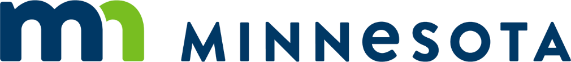 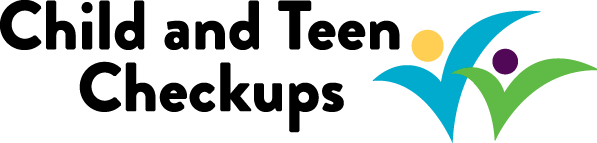 HIV và Sàng Lọc HIVChúng tôi tiến hành sàng lọc HIV (xét nghiệm máu) cho tất cả bệnh nhân trong độ tuổi từ 15 đến 18 ít nhất một lần bất kể họ có nguy cơ như thế nào. Nguyên do là vì tỷ lệ nhiễm HIV ở Minnesota đã đạt đến ngưỡng cần thực hiện theo hướng dẫn sàng lọc định kỳ của quốc gia và tiểu bang. Trên thực tế, tỷ lệ nhiễm mới HIV cao nhất ở Minnesota rơi vào nhóm người trưởng thành trẻ tuổi.  Thông tin quan trọng về HIV:HIV (Vi-rút gây suy giảm miễn dịch ở người) là vi-rút gây ra bệnh AIDS (Hội chứng suy giảm miễn dịch mắc phải). Vi-rút HIV tấn công hệ thống miễn dịch của người nhiễm bệnh và có thể khiến họ bị bệnh nặng, thậm chí gây tử vong. HIV có thể lây lan qua bất kỳ hình thức quan hệ tình dục không an toàn nào (âm đạo, hậu môn hoặc miệng) với người nhiễm HIV; do tiếp xúc với máu nhiễm HIV khi dùng chung kim tiêm (xỏ khuyên, xăm mình hoặc sử dụng ma túy); phụ nữ mang thai nhiễm HIV cho con trong giai đoạn mang thai hoặc khi sinh hay cho con bú. Nhiều người bị nhiễm HIV không biết bản thân mang vi-rút. Có thể mất rất nhiều thời gian để vi-rút biểu hiện dấu hiệu.Cách duy nhất để biết có nhiễm HIV hay không là xét nghiệm.Hiện đã có những phương pháp điều trị giúp người nhiễm HIV/AIDS khỏe mạnh và sống lâu. Tại sao tôi được sàng lọc (xét nghiệm) HIV?Hơn 1 trong 5 trường hợp chẩn đoán nhiễm HIV mới ở Hoa Kỳ là thanh niên từ độ tuổi 13-24.Trong tất cả các nhóm tuổi, thanh thiếu niên nhiễm HIV ít có cơ hội tiếp cận dịch vụ chăm sóc sức khỏe cần thiết.Tỷ lệ nhiễm HIV ở Minnesota đã cao đến ngưỡng cần sàng lọc cho tất cả trẻ em từ 15-18 tuổi ít nhất một lần bất kể có nguy cơ nhiễm HIV hay không, theo khuyến nghị của Học Viện Nhi Khoa Hoa Kỳ, Trung Tâm Kiểm Soát và Phòng Ngừa Dịch Bệnh (CDC) và Sở Y Tế Minnesota. Chương trình Khám Sàng Lọc Tổng Quát cho Trẻ Em và Thanh Thiếu Niên yêu cầu thực hiện xét nghiệm máu sàng lọc HIV.Nếu quý vị hoặc nhân viên y tế cho rằng quý vị có nguy cơ cao nhiễm HIV hoặc các bệnh lây truyền qua đường tình dục (STI) khác, quý vị nên xét nghiệm thường xuyên hơn.Thông tin quan trọng về xét nghiệm HIV:Chúng tôi sẽ không tiết lộ kết quả với cha mẹ hoặc người giám hộ của quý vị trừ khi quý vị yêu cầu.Chúng tôi sẽ thực hiện xét nghiệm lại nếu xét nghiệm ban đầu dương tính với vi-rút HIV.Tuy xét nghiệm HIV hầu như luôn chính xác nhưng xét nghiệm lại giúp nhân viên y tế của quý vị đảm bảo kết quả chẩn đoán là đúng.Phòng ngừa là cách tốt nhất để tránh nhiễm HIV: Xin lời khuyên giảm thiểu nguy cơ từ nhân viên y tế.Bao cao su có hiệu quả cao trong việc ngăn ngừa HIV và các bệnh lây truyền qua đường tình dục khác khi sử dụng đúng cách và có bán tại các hiệu thuốc cũng như phòng khám kế hoạch hóa gia đình. Liên hệ với Đường Dây Nóng về STI và Kế Hoạch Hóa Gia Đình của MN theo số 1-800-783-2287 nếu có thắc mắc, vui lòng soạn tin ASKMN gửi 66746 hoặc truy cập Sexualhealthmn.org. Sincerely, Provider’s/clinic name

Clinic

Address

###-###-#### 

(optional) Author’s contact information

Clinic websiteOptional: Your Logo  